An exciting opportunity to attend an intensive course and learn about the challenges of splinting abnormal tone with complex pathologies such as acquired brain injury and disorders of consciousness.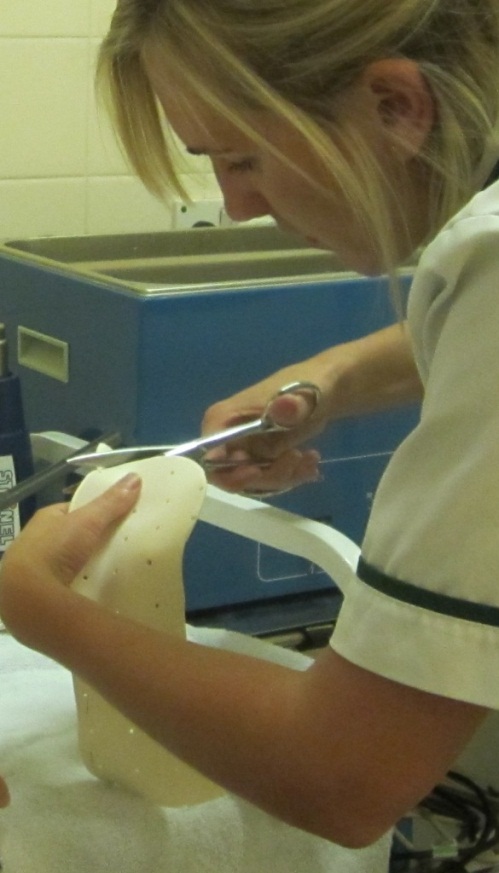 This course is designed for clinicians, who have some basic experience of working with thermoplastic materials and wish to gain further handling skills and understanding of splinting the neurologically impaired upper limb. Attendees will develop knowledge of the clinical reasoning behind splinting in neurology through theoretical and practical workshops, with all materials provided throughout the course.Places are limited so please book early to avoid disappointment.Cost per delegate £389* (lunch not provided)Contact: institute@rhn.org.uk / (+44  0)208 780 4500 x5140Provisional ProgrammeAn Introduction to Thermoplastic Splinting of the Upper Limb in Complex Neurological Conditions. May 14 – 16 2018Registration form   Delegate fee (£389)Please return this form (one per applicant) to Phili Denning, Academic Event Manager at institute@rhn.org.uk – or by post: Royal Hospital for Neuro-disability, West Hill, Putney, London SW15 3SW United KingdomVenue: Royal Hospital for Neuro-disability, London.Conference fees include refreshments. You will need to provide your own lunch. A canteen and café are available on site for hot and cold food.Cancellations/refunds: A refund, less 20% administration fee will be made if cancellations are received in writing at least 4 weeks before the course. We regret that refunds cannot be made for cancellation or non-attendance after this time. Substitute attendees are welcome at any time.Day 1 Monday 14 MayDay 1 Monday 14 May9.00amRegistration and refreshments9.15amHousekeeping and welcome9.30amUpper limb anatomy and function10.45Refreshments11.00amMedical management of hypertonicity12.15pmLunch 1.00pmConsidering abnormal tone and splinting2.15pmAssessment and principles of handling3.00pmThermoplastic practical - cone3.30pmClose Day 2 Tuesday 15 MayDay 2 Tuesday 15 May9.00amRefreshments9.15amClinical reasoning and evidence base – journal discussion10.45amRefreshments11.00amThermoplastic practical - gutter12.00pmThe good, the bad and the ugly case study12.45pmLunch 1.30pmThermoplastic practical – mid position resting splint3.15pmResting mitt / Free practice and discussion3.30pmCloseDay 3 Wednesday 16 May Day 3 Wednesday 16 May 9.15amThermoplastic practical – volar dorsal10.30amRefreshments10.45amResting mitt / functional splints and adaptations – free practice and discussion12.30pmLunch 1.15pmCase study – trouble shooting2.15pmDelegates problem patient examples / Clinical reasoning and fabrication / Practical time3.15pmQuestions3.30pmClose Title:  .           First Name:                  Surname:  Job Title:                                      Organisation:  Address:  Postcode:  	Telephone:                                   Mobile:  Email:   	Special dietary or other requirements:  PAYMENT METHOD (Please tick your chosen method)         Cheque:    Please make cheque payable to The Royal Hospital for Neuro-disability and send for the attention                                of Phili Denning         Credit Card Card number:  	                                          Valid From:  .	                     Expiry Date:                                              Security code:               Invoice:                 PO or other reference number:                Invoicing address:       Accounts payable contact email:            Accounts payable contact tel:                                                                         ☐        BACS     Please send to the following Natwest Bank, RHN General AccountSort code   				Account no. Please send your BACS remittance form as confirmation of payment.Your BACS reference:  If you are not self-funding please confirm who has authorized your attendance at this course and the funding:Name:                                                Position:  Contact email:                                    Tel:  	Do you have an previous splinting/casting experience? If yes please specify: